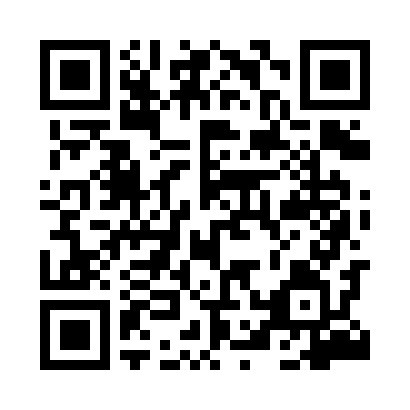 Prayer times for Mielzyn, PolandMon 1 Apr 2024 - Tue 30 Apr 2024High Latitude Method: Angle Based RulePrayer Calculation Method: Muslim World LeagueAsar Calculation Method: HanafiPrayer times provided by https://www.salahtimes.comDateDayFajrSunriseDhuhrAsrMaghribIsha1Mon4:216:2312:535:197:249:182Tue4:186:2012:525:217:259:203Wed4:156:1812:525:227:279:234Thu4:126:1612:525:237:299:255Fri4:096:1312:515:247:319:276Sat4:066:1112:515:267:329:307Sun4:036:0912:515:277:349:328Mon4:006:0612:515:287:369:349Tue3:576:0412:505:297:389:3710Wed3:546:0212:505:317:399:3911Thu3:516:0012:505:327:419:4212Fri3:475:5712:505:337:439:4513Sat3:445:5512:495:347:459:4714Sun3:415:5312:495:357:469:5015Mon3:385:5112:495:367:489:5216Tue3:345:4812:495:387:509:5517Wed3:315:4612:485:397:529:5818Thu3:285:4412:485:407:5310:0119Fri3:245:4212:485:417:5510:0320Sat3:215:4012:485:427:5710:0621Sun3:175:3812:485:437:5810:0922Mon3:145:3512:475:448:0010:1223Tue3:115:3312:475:468:0210:1524Wed3:075:3112:475:478:0410:1825Thu3:035:2912:475:488:0510:2126Fri3:005:2712:475:498:0710:2427Sat2:565:2512:475:508:0910:2728Sun2:525:2312:465:518:1110:3029Mon2:485:2112:465:528:1210:3430Tue2:455:1912:465:538:1410:37